Priorities for the WeekWeekly Calendar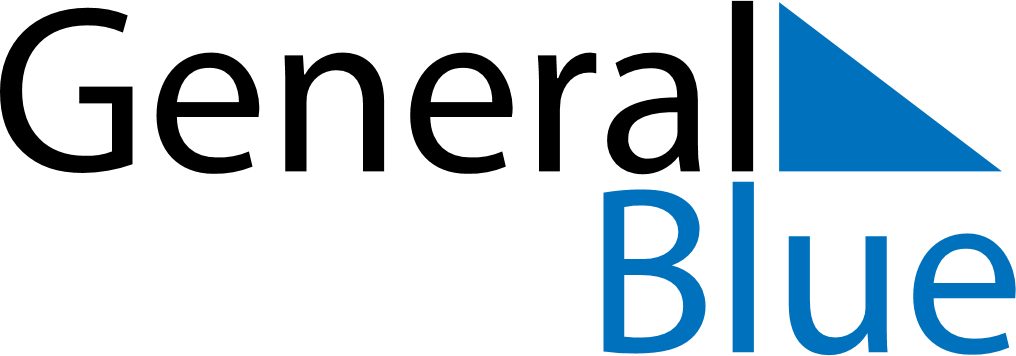 February 19, 2023 - February 25, 2023Weekly CalendarFebruary 19, 2023 - February 25, 2023Weekly CalendarFebruary 19, 2023 - February 25, 2023Weekly CalendarFebruary 19, 2023 - February 25, 2023Weekly CalendarFebruary 19, 2023 - February 25, 2023Weekly CalendarFebruary 19, 2023 - February 25, 2023Weekly CalendarFebruary 19, 2023 - February 25, 2023Weekly CalendarFebruary 19, 2023 - February 25, 2023SUNFeb 19MONFeb 20TUEFeb 21WEDFeb 22THUFeb 23FRIFeb 24SATFeb 256 AM7 AM8 AM9 AM10 AM11 AM12 PM1 PM2 PM3 PM4 PM5 PM6 PM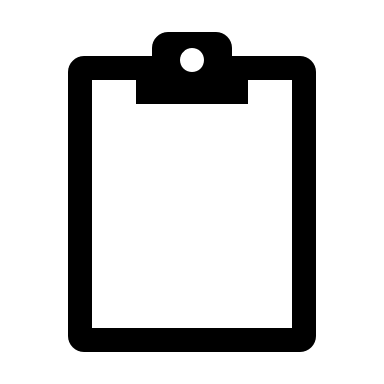 